UNIVERSIDADE FEDERAL DE SÃO JOÃO DEL-REI – UFSJ
CAMPUS CENTRO-OESTE – CCO
PROGRAMA DE PÓS-GRADUAÇÃO EM ENFERMAGEM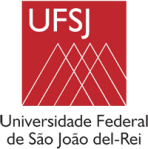 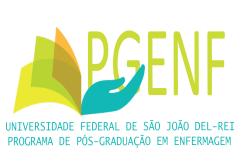 Avaliação das produções destaques em periódicos do PGENF/UFSJPara atender o processo de autoavaliação e planejamento, a avaliação das produções destaques do programa será realizada ao final de cada ano letivo e quadriênio para escolha da melhor produção destaque do ano conforme os parâmetros apresentados no Quadro 1. Quadro 1. Parâmetros de avaliação das produções destaques em periódicos utilizados ao final de cada ano letivo e quadriênio definida pelo Colegiado do curso, para análise comparativaCritérioPontos (0 a 5)1 – Coerência com a área de concentração e linha de pesquisa2 - Relevância e impacto para a área de Enfermagem3 - Relevância e impacto para o desenvolvimento científico, tecnológico, cultural, social e/ou de inovação.4 – Indexação em Web of Science ou ScopusConsiderar pontuação equivalente de acordo com a valoração:- WoS/JCR ≥ 1,040 ou Scopus H ≥ 20 = 5- WoS/JCR > 0,5 e < 1,039 ou Scopus H > 10 e < 19 = 4- WoS/JCR < 0,499 ou Scopus H < 9 = 35 – Qualis Periódico da CAPESConsiderar pontuação equivalente de acordo com tabela de valoração vigente da CAPES (A1 a A4– 5 pontos; B1 a B4 – 3 pontos; C – zero)6 – Índice H5 (Google Scholar) Considerar pontuação equivalente de acordo com a valoração:H5 > 30 = 5H5 < 30 e > 25 = 4H5 < 25 e > 20 = 3H5 < 20 e > 15 = 2H5 < 15  = 05 – Contribuição com a internacionalização do PGENF (Ex. publicações com colaboradores internacionais, participação de membros estrangeiros nas bancas de qualificação ou defesa, participação com apresentação de trabalhos científicos em eventos fora do país referentes à dissertação).6 – Justificativa descrita pelo docente:Serão pontuadas as informações inseridas na Plataforma SACIPG e no currículo Lattes do docente do PGENFSerão pontuadas as informações inseridas na Plataforma SACIPG e no currículo Lattes do docente do PGENF